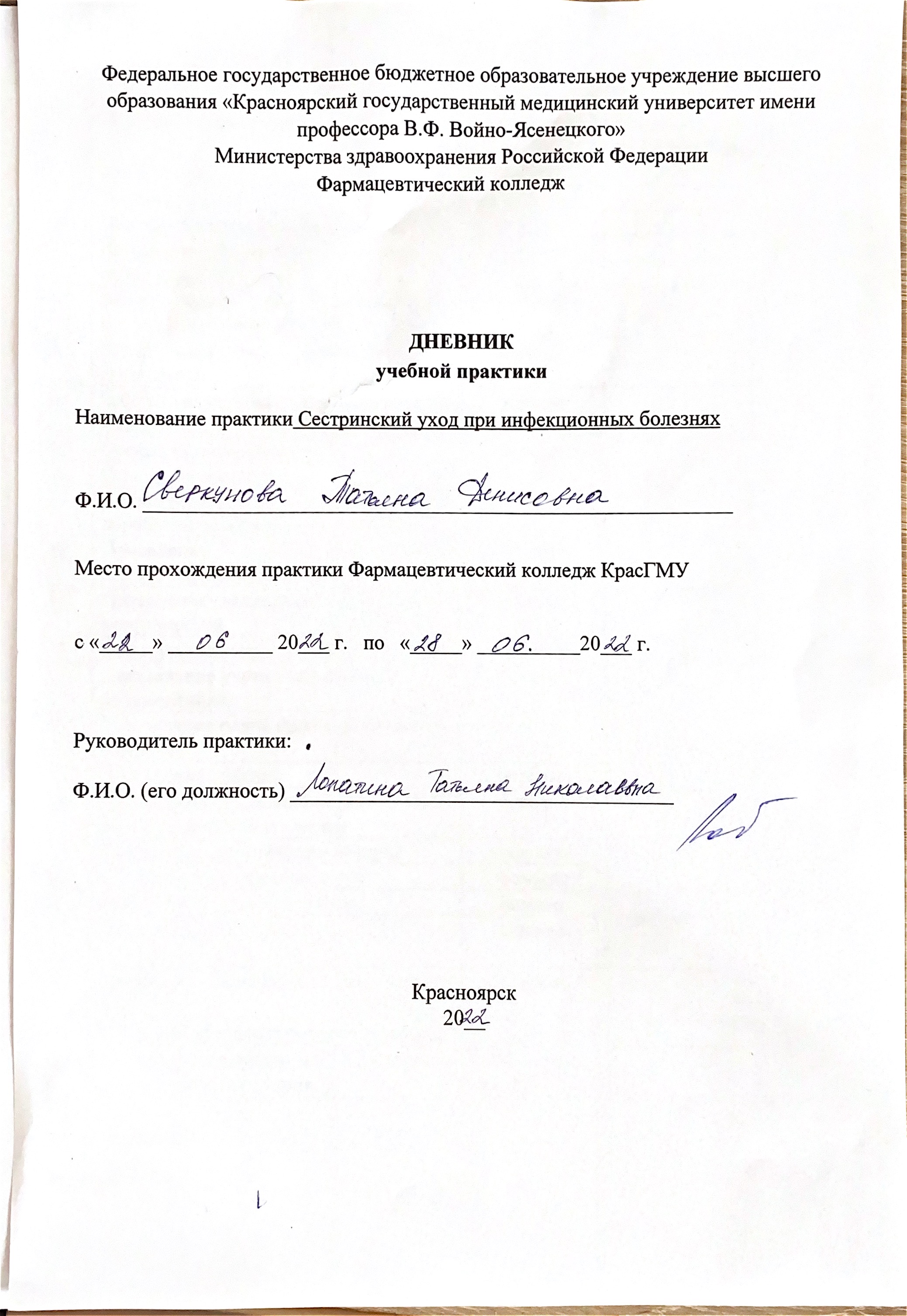 Содержание1. Цели и задачи практики2. Знания, умения, практический опыт, которыми должен овладеть обучающийся после прохождения практики3. Тематический план4. График прохождения практики5. Инструктаж по технике безопасности6.  Содержание и объем проведенной работы7. Манипуляционный лист  8. Отчет (текстовой)Цель учебной практики «Сестринский уход при инфекционных болезнях» состоит в приобретении первоначального практического опыта по участию в лечебно-диагностическом процессе и последующего освоения общих и профессиональных компетенций по избранной специальности.Задачи:Закрепление и совершенствование приобретенных в процессе обучения профессиональных умений, обучающихся по сестринскому уходу за инфекционными больными;Ознакомление со структурой работы поликлиники и организацией работы среднего медицинского персонала;Адаптация обучающихся к конкретным условиям деятельности учреждений здравоохранения;Формирование навыков общения с инфекционными пациентами с учетом этики и деонтологии;Освоение современных методов работы в медицинских организациях практического здравоохранения;Обучение студентов особенностям проведения лечебно-диагностических мероприятий в инфекционной практике;Формирование основ социально-личностной компетенции путем приобретения студентом навыков межличностного общения с медицинским персоналом и пациентами.В результате учебной практики обучающийся должен:Приобрести практический опыт: осуществления ухода за инфекционными больными при инфекционных заболеваниях;Освоить умения:готовить пациента к лечебно-диагностическим вмешательствам;осуществлять сестринский уход за больными при различных заболеваниях и состояниях;консультировать пациента и его окружение по применению лекарственных средств;осуществлять фармакотерапию по назначению врача;проводить мероприятия по сохранению и улучшению качества жизни пациента;вести утвержденную медицинскую документацию;Знать:причины, клинические проявления, возможные осложнения, методы диагностики проблем пациента; организацию и оказание сестринской помощи; пути введения лекарственных препаратов; правила использования аппаратуры, оборудования, изделий медицинского назначения.Тематический планГрафик прохождения практикиИнструктаж по технике безопасностиС инструкцией № 331 по охране труда для студентов фармацевтического колледжа ознакомленДата	22.06.22				Роспись СверкуноваСодержание и объем проведенной работы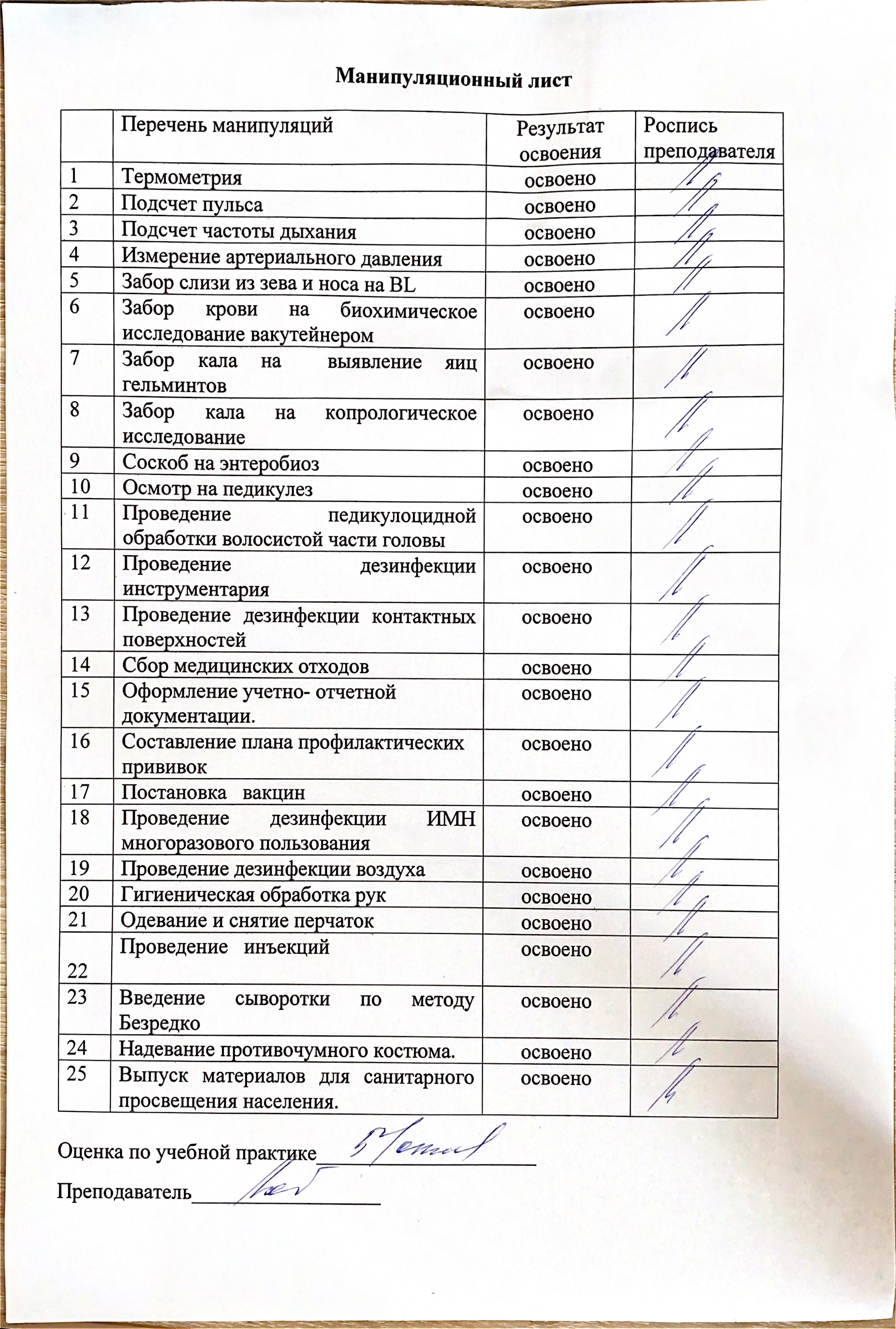 Текстовой отчетСамооценка по результатам учебной практикиПри прохождении учебной практики мною самостоятельно были проведены: Теоретическое изучение материала по предложенным темам, решали и разбирали предложенные ситуационные задачи. Заполняли направления на различные виды исследования, заполняли учётно – отчётную документацию. Разрабатывали материалы для санитарно – просветительной работы с населением. Изучали алгоритмы манипуляций : термометрия, подсчёт пульса, артериального давления, частоты дыхания, забор слизи из зева и носа на BL,забор крови на биохимическое исследование вакутейнером, забор кала на бактериологическое и копрологическое исследование, соскоб на энтеробиоз, осмотр на педикулёз, проведение педикулоцидной обработки волосистой части головы, проведение дезинфекции инструментария, дезинфекция контактных поверхностей, воздуха, ИМН, сбор медицинских отходов, постановка вакцин и проведение гигиенической обработки рук, одевание и снятие перчаток, проведение внутримышечной и внутривенной инъекций, надевание противочумного костюма.Я хорошо овладел(ла) умениями : Измерение показателей АД, ЧДД, ЧСС,температуры тела, забор слизи из зева и носа на BL, забор кала на бактериологическое и копрологическое исследование, соскоб на  энтеробиоз, осмотр на педикулёз, проведение педикулоцидной обработки, проведение дезинфекции контактных поверхностей, воздуха, сбор медицинских отходов, гигиеническая обработка рук, одевание и снятие перчаток.Особенно понравилось при прохождении практики : Разбор и решение ситуационных задач, работа с учётно -  отчётной документацией, составление памяток, заполнение направлений на разные виды исследования, проведение санитарно- просветительной работы с населением.Недостаточно освоены : Освоено всё.Замечания и предложения по прохождению практики : НетСтудент   Сверкунова                        Сверкунова Т.Д.                             подпись                                                                 расшифровка№Наименование разделов и тем практикивсего часов1.Организация  сестринского ухода при инфекционных болезнях в условиях поликлиники.62.Организация работы поликлиники  по профилактике гриппа.63.Организация работы поликлиники  по профилактике  дифтерии.64.Организация работы поликлиники  по профилактике  гельминтозов.65.Организация работы поликлиники  по профилактике   трансмиссивных инфекций.66.Организация работы  кабинета иммунопрофилактики47.Зачет по учебной практике2Итого36Вид промежуточной аттестации –  зачет№Наименование разделов и тем практикидата1.Организация  сестринского ухода при инфекционных болезнях в условиях поликлиники.22.06.222.Организация работы поликлиники  по профилактике гриппа.23.06.223.Организация работы поликлиники  по профилактике  дифтерии.24.06.224.Организация работы поликлиники  по профилактике  гельминтозов.25.06.225.Организация работы поликлиники  по профилактике   трансмиссивных инфекций.27.06.226.Организация работы  кабинета иммунопрофилактики28.06.227.Зачет по учебной практике28.06.22датаТемаСодержание работы22.06.22Организация  сестринского ухода при инфекционных болезнях в условиях поликлиники.В первый день практики были проведены следующие манипуляции: обработка рук, забор материала на бактериологическое исследование, сбор медицинских отходов, проведение дезинфекции ИМН, воздуха, контактных поверхностей, проведение   инъекций, забор крови вакутейнером  заполнение учётно- отчётной документации.23.06.22Организация работы поликлиники  по профилактике гриппа.Во второй день практики были проведены следующие манипуляции: подсчет пульса, обработка рук, измерение артериального давления, термометрия, подсчёт частоты дыхания,   забор материала для исследования, сбор медицинских отходов, проведение дезинфекции ИМН, воздуха, контактных поверхностей.24.06.22Организация работы поликлиники  по профилактике  дифтерии.В третий день практики были проведены следующие манипуляции: обработка рук, забор материала для исследования, сбор медицинских отходов, проведение дезинфекции ИМН, воздуха, контактных поверхностей, введение вакцин, вводили сыворотку АКДС по методу «Безредко», производили забор материала на BL.25.06.22Организация работы поликлиники  по профилактике  гельминтозов.В четвёртый день практики были проведены следующие манипуляции: обработка рук, забор материала для исследования, сбор медицинских отходов, проведение дезинфекции ИМН, воздуха, контактных поверхностей, соскоб на энтеробиоз, забор материала на копрологическое исследование, забор кала на  выявление яиц гельминтов.27.06.22Организация работы поликлиники  по профилактике   трансмиссивных инфекций.На пятый день практики были проведены следующие манипуляции: обработка рук, забор материала для исследования, сбор медицинских отходов, проведение дезинфекции ИМН, воздуха, контактных поверхностей, надевание противочумного костюма, осмотр на педикулёз, проведение педикулоцидной обработки волосистой части головы .28.06.22Организация работы  кабинета иммунопрофилактикиНа шестой день практики были проведены следующие манипуляции: обработка рук, забор материала для исследования, сбор медицинских отходов, проведение дезинфекции ИМН, воздуха, контактных поверхностей, составление плана профилактических прививок, выпуск материалов для санитарного просвещения населения.28.06.22Зачет по учебной практикеПодведение итогов учебной практики.